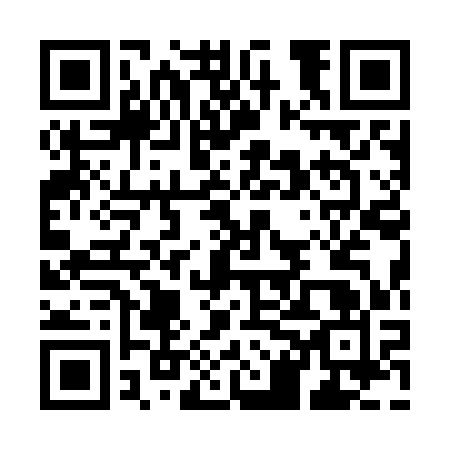 Ramadan times for Leonora, AustraliaMon 11 Mar 2024 - Wed 10 Apr 2024High Latitude Method: NonePrayer Calculation Method: Muslim World LeagueAsar Calculation Method: ShafiPrayer times provided by https://www.salahtimes.comDateDayFajrSuhurSunriseDhuhrAsrIftarMaghribIsha11Mon4:334:335:5312:053:356:166:167:3112Tue4:344:345:5412:043:346:156:157:3013Wed4:354:355:5412:043:346:146:147:2814Thu4:354:355:5512:043:336:136:137:2715Fri4:364:365:5512:043:326:116:117:2616Sat4:374:375:5612:033:326:106:107:2517Sun4:374:375:5612:033:316:096:097:2418Mon4:384:385:5712:033:316:086:087:2219Tue4:394:395:5812:023:306:076:077:2120Wed4:394:395:5812:023:296:066:067:2021Thu4:404:405:5912:023:296:046:047:1922Fri4:414:415:5912:023:286:036:037:1723Sat4:414:416:0012:013:276:026:027:1624Sun4:424:426:0112:013:266:016:017:1525Mon4:424:426:0112:013:266:006:007:1426Tue4:434:436:0212:003:255:595:597:1327Wed4:444:446:0212:003:245:575:577:1128Thu4:444:446:0312:003:245:565:567:1029Fri4:454:456:0311:593:235:555:557:0930Sat4:454:456:0411:593:225:545:547:0831Sun4:464:466:0411:593:215:535:537:071Mon4:464:466:0511:593:215:525:527:062Tue4:474:476:0611:583:205:515:517:043Wed4:484:486:0611:583:195:495:497:034Thu4:484:486:0711:583:185:485:487:025Fri4:494:496:0711:573:185:475:477:016Sat4:494:496:0811:573:175:465:467:007Sun4:504:506:0811:573:165:455:456:598Mon4:504:506:0911:573:155:445:446:589Tue4:514:516:0911:563:155:435:436:5710Wed4:514:516:1011:563:145:425:426:56